															         											31.01.2024S a y ı : Konu  : Havalimanı Giriş Kartı İadesi Hk.DHMİ MUĞLA DALAMAN HAVALİMANI BAŞMÜDÜRLÜĞÜNEHavalimanı Dalaman / MuğlaPersonelimizin ,…(örnek işten ayrılmasından dolayı, firmamızın başka bir şubesine görevlendirildiğinden dolayı,)...Havalimanı Giriş Kartına ihtiyaç kalmamıştır. İade edilen Havalimanı Giriş Kartının kullanıma kapatılarak iptal edilmesi hususunda;Gereğini arz ederiz.		ŞİRKET YETKİLİSİNİN   ADI ve SOYADI :					                        GÖREVİ :						            İMZASI :EKLER :1- (….adet) SGK İşten Çıkış BildirgesiTeslim Eden									Teslim Alan		Adı ve Soyadı :           Unvanı :            İmzası :NOT: Bu evrak firmanızın antetli evrakı olacak ve 2 nüsha düzenlenecektir. Sayı Fazla İse (Bu sayfaya sığmıyorsa) bu sayfaya isim yazılmayacak ve EK-D4A doldurulacak. Yazının yazılmasına müteakip bilgilendirme amaçlı olan bu kısımları siliniz.SIRA NOADI-SOYADIKART NOSIRA NOADI-SOYADIKART NO1112123134145156167178189191020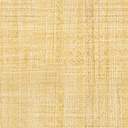 